 sing4me.net - Radio Interview Suggestions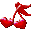 MATERIALS TO BRING:Gift Certificates offered.mp3 on USB broughtFlyersBusiness cards to leave aroundGREETINGS! My name is _____________OR… GREETINGS! Our quartet name is _____________I'm/We're with the TWIN CITIES SINGING VALENTINES (CONSORTIUM?)Twin Cities Singing Valentines is a VOLUNTEER organization with members from 4 different local area choruses:Minneapolis Commodores (based in RichfieldNorth Star Chapter - based in St PaulTwin Cities Show Chorus - based in RichfieldLake Country Chorus - based in White Bear Lake2 are all male choruses with the Barbershop Harmony Society2 are all female choruses with Sweet Adelines International We started in 1980 with the Minneapolis Commodores chapter quartets wanting to give back something to their chorus to thank them for their support.Both registered and pickup Quartets volunteer to perform singing valentines one day of the year - sometimes more for a small charge and donate the proceeds back to their chorus. Each quartet takes the entire day off work, dresses in their "formal valentine attire"sings 2 songs We used to give out polaroid pictures to each valentine. Now it's digital with recipients and friends using their phones[One quartet had an entire office turning their computers to face the quartet and sent it out to other offices to view along with the single recipient in the office][Another sang for a class and all they could see were the kids phones popping up all over]Currently we may give out candy and a rose with a personalized card to each recipient on request.It has since expanded/evolved to include several other area barbershop (a cappella) chorusesboth male and female quartets so we can embarrass both men and women recipients nowExperienced quartets can offer a 6-song package as well as the 2-song package. This allows us to entertain an entire business/senior lunchroom or a class of kids or even a restaurant full of people… Often times, members will thank their "every Sunday breakfast" wait staff with a singing valentine … entertaining the whole restaurant at the same time.This year, some of our quartets are singing all 3 days, Friday, Saturday, and SundayValentines are available from 8an-8pmAnd our proceeds go back to each chapter and they earmark the funds to support local youth music programs wherever possible. (So many arts/electives are disappearing now days)We're still evolving and planning to add more FUN arrangements into our repertoire next year.FUN EXAMPLES OF QUARTET EXPERIENCES:You can place an order at:  www.sing4me.net or by calling 612-470-8540Easy Listenin'We sang for a senior citizen Valentine Luncheon. We started out in one lunchroom and ended up singing in 4 different places that day. We then got asked if we'd sing for a couple room-bound residents who were not very "aware". When we sang some of those older songs, their faces just light up and she actually sang along and knew all the words. The caregiver was astounded and told us that the woman hardly ever spoke any more. Joyful NoiseOne quartet had an entire office turning their computers to face the quartet and sent it out to other offices to view along with the single recipient in the office. The wife giving the valentine was also skyping into the call. When we sang "There I've Said it Again…. And Again… and Again!" and "Dream a Little Dream of Me" and then "I Don't Know Why I Love You Like I Do" both she and her hubby had tears in their eyes.3 Nice GirlsAnother sang for a class and all they could see were the kids phones popping up all overFourtold???Company’s Coming????Gary JacobsonSang valentines for his favorite breakfast wait staff at Roseville Buyerlys Restaurant to the delight of the entire restaurant. All the cooks and waitresses came out to listen.Minnesota Go-4s???Top Secret???Note'Orious???SpiceSang for my office co-workers at the answering service. Best reaction was when they saw their fellow, dumpy little co-worker all gussied up. They had no clue I even sang. They especially liked it when we embarrassed the "boys" a little at the call center and teased them with "You Must Have Been a Beautiful Baby"… all in good fun! 